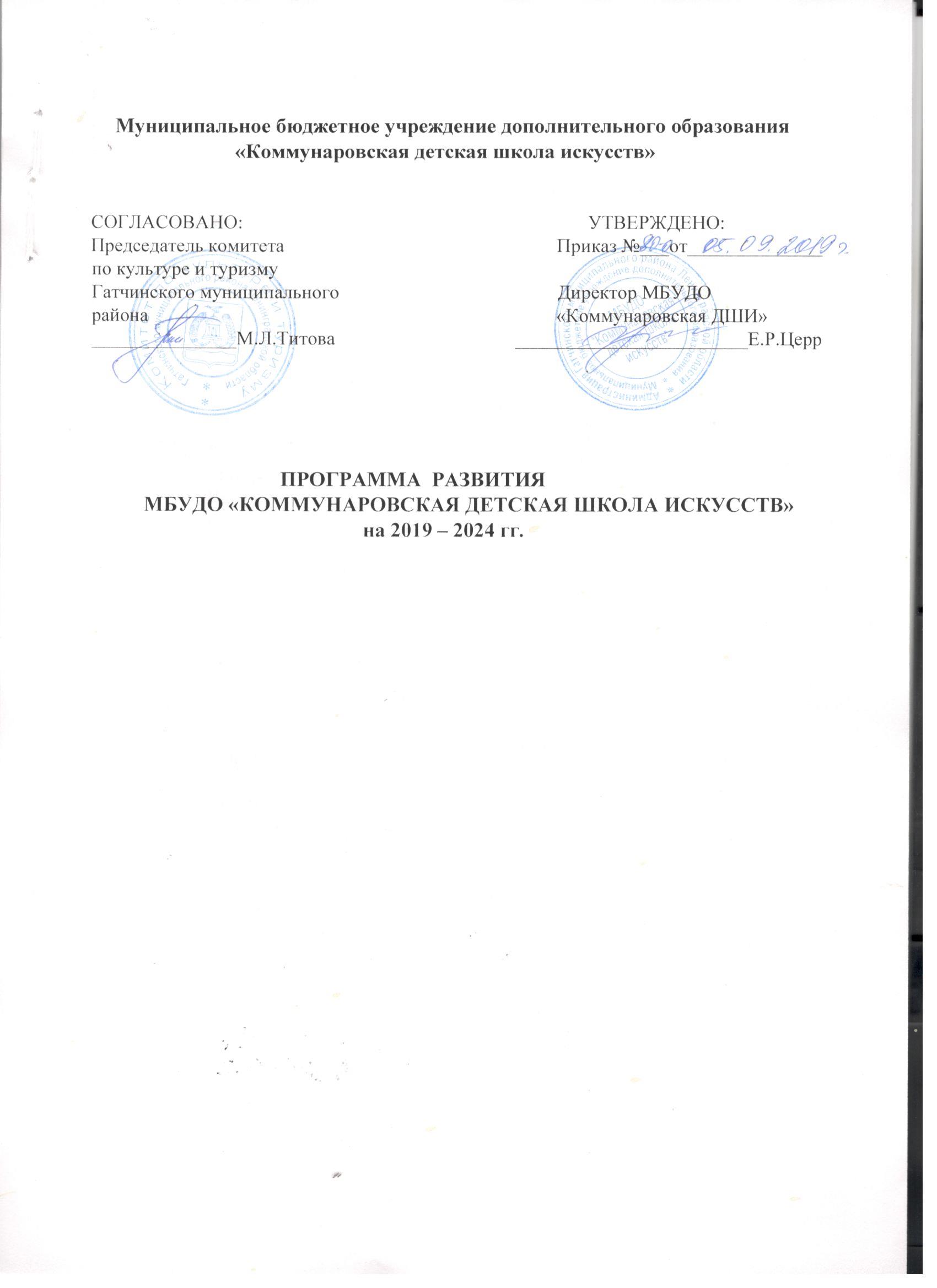 СОДЕРЖАНИЕ ПРОГРАММЫ Введение  Паспорт Программы развития Информационно – аналитическая справка о деятельности школыОбщие сведения об учреждении Миссия и цели развития школы  Структура и органы управления Характеристика образовательного процесса Образовательные программы Контингент Результативность образовательной деятельности Культурно – просветительская и воспитательная деятельность школы Материально – техническое обеспечение Кадровое обеспечение Сведения об условиях охраны здоровья обучающихся. Информация о доступе к информационным системам и информационно – телекоммуникационным сетям, об электронных образовательных ресурсах Стратегия реализации Программы развития (Основные направления и особенности реализации, проекты Программы развития)  совершенствование образовательного процесса повышение кадрового потенциала внедрение новых информационных технологий развитие материально – технической базы здоровьесберегающие технологии Мониторинг реализации Программы Введение Одной из главных задач модернизации российского образования является обеспечение современного качества образования. В решении этой задачи важная роль отведена дополнительному образованию детей как наиболее эффективной форме развития способностей, интересов, социального и профессионального самоопределения детей и молодежи. Одно из особых мест в системе дополнительного образования детей занимают детские школы искусств. Школа искусств, реализуя дополнительные общеобразовательные программы, решает следующие задачи: осуществление государственной политики гуманизации образования, основывающееся на приоритете свободного развития личности; вовлечение детей и подростков в активную творческую деятельность; выявление одаренных детей, создание условий для самоопределения, всестороннего развития, самореализации личности и осуществление ранней профессиональной ориентации; проведение массовой просветительской работы среди населения. обеспечение устойчивого развития системы дополнительного образования детей в интересах формирования духовно богатой, физически здоровой, социально активной личности ребенка; обеспечение современного качества, доступности, эффективности дополнительного образования детей; реализация приоритетных направлений развития дополнительного образования детей; обновление содержания образования, организационных форм, методов и технологий дополнительного образования; повышение социального статуса и профессионального совершенствования педагогических и руководящих кадров системы дополнительного образования детей; развитие материально – технической базы дополнительного образования детей. Предметом деятельности школы является целенаправленное обучение детей и подростков различным видам искусств в пределах установленного муниципального задания, которое формируется и утверждается Учредителем. Для достижения указанных целей школа осуществляет образовательную деятельность, связанную с реализацией дополнительных предпрофессиональных и общеразвивающих программ в области искусств.  Программа развития школы на 2019 – 2024 годы – нормативно – правовой документ, который определяет цели и задачи, стратегию и тактику развития Учреждения, приоритетные направления его деятельности, механизм реализации и предполагаемый результат развития учреждения в указанный период. Программа разработана в соответствии с законодательством РФ. Паспорт программы развития Информационно – аналитическая справка 2.1. Общие сведения об учреждении.  Полное наименование школы: Муниципальное бюджетное учреждение дополнительного образования «Коммунаровская детская школа искусств». Сокращенное наименование школы: МБУДО «Коммунаровская ДШИ»Директор школы: Церр Елена РустамовнаЮридический адрес школы: Россия, 188320, Ленинградская область, Гатчинский район, г. Коммунар, улица Школьная д.6Образовательная деятельность осуществляется по адресам: - Россия, 188320, Ленинградская область,  Гатчинский район, г. Коммунар, ул.Школьная д.6 - Россия, 188320, Ленинградская область, Гатчинский район, г. Коммунар, ул. Ленинградское шоссе д.13Телефоны: 8(812)460-17-34; 460-19-86; 460-22-68 е – mail: kommunar_shkola_iskusstv@mail/ru   Официальный сайт – www. http://music-kommunar.ru/Учредитель: Учредитель школы – Муниципальное образование «Гатчинский  муниципальный район» Ленинградской области.  Лицензии на образовательную деятельность  выдана Комитетом общего и профессионального образования Ленинградской области  17.10.2016 года серия 47ЛО1 №0001466История школы Муниципальное бюджетное учреждение дополнительного образования «Коммунаровская детская школа искусств», именуемая в дальнейшем «Учреждение», создано на основании решения исполнительного комитета Гатчинского районного совета народных депутатов №71/1 от 13.03.1975 г. как Коммунаровская детская музыкальная школа.Устав муниципального образовательного учреждения дополнительного образования «Коммунаровская школа искусств» впервые был утвержден постановлением главы муниципального образования «Город Коммунар» Ленинградской области от 14.07.2000 г. №448 и зарегистрирован Коммунарским территориальным отделением Ленинградской областной регистрационной палаты от 08.08.2000, приказ №Ю/117. Инспекцией Министерства Российской Федерации по налогам и сборам по Гатчинскому району Ленинградской области 30.10.2002 г. была внесена запись в единый государственный реестр юридических лиц, зарегистрирован ОГРН учреждения №1024702087596.На основании постановления главы администрации Гатчинского муниципального района Ленинградской области от 03.02.2006 №211 утверждена новая редакция Устава МОУДОД «Коммунаровская школа искусств», зарегистрированная 13.02.2006 Межрайонной инспекцией Федеральной налоговой службы России №7 по Ленинградской области.На основании постановления главы администрации Гатчинского муниципального района Ленинградской области от 15.08.2011 №3408 внесены дополнения в Устав МОУДОД «Коммунаровская школа искусств» о переименовании ее в МОУДОД «Коммунаровская детская школа искусств» зарегистрированные 01.09.2011 Межрайонной инспекцией Федеральной налоговой службы России №7 по Ленинградской области.На основании постановления исполняющего обязанности главы администрации Гатчинского муниципального района Ленинградской области от 17.10.2011 №4479, утверждена новая редакция Устава МБОУДОД «Коммунаровская детская школа искусств», зарегистрированная 28.10.2011 Межрайонной инспекцией Федеральной налоговой службы России №7 по Ленинградской области.На основании постановления главы администрации Гатчинского муниципального района Ленинградской области от 12.09.2012 №3883 утверждена новая редакция Устава МБОУДОД «Коммунаровская детская школа искусств», зарегистрированная 21.09.2012 Межрайонной инспекцией Федеральной налоговой службы России  №7 по Ленинградской области. На основании постановления главы администрации Гатчинского муниципального района Ленинградской области от 03.09.2013 №3450, утверждена новая редакция Устава МБОУДОД «Коммунаровская детская школа искусств», зарегистрированная 20.09.2019 г. Межрайонной инспекцией Федеральной налоговой службы России №7 по Ленинградской области.На основании постановления главы администрации Гатчинского муниципального района Ленинградской области от16.06.2016 №2579, изменено наименование и утверждена новая редакция Устава МБОУДОД «Коммунаровская детская школа искусств», зарегистрированная 11.08.2016 Инспекцией Федеральной налоговой службы по Выборгскому району Ленинградской области.Полное наименование Учреждения- муниципальное бюджетное учреждение дополнительного образования «Коммунаровская детская школа искусств».Сокращенное наименование – МБУДО «Коммунаровская ДШИ»На основании постановления главы администрации Гатчинского муниципального района Ленинградской области утверждена новая редакция Устава муниципального бюджетного учреждения дополнительного образования «Коммунаровская детская школа искусств» от 17.05.2017 №2123  зарегистрированная 04.07.2017 Инспекцией Федеральной налоговой службы по Выборгскому району Ленинградской области.2.2. Миссия и цели развития школы Миссия школы – создание современной открытой культурно – образовательной среды, основанной на лучших традициях музыкального, художественного образования и способствующей всестороннему развитию творческого потенциала всех участников образовательного процесса. Цели развития: осуществление образовательной деятельности по дополнительным общеоб-разовательным программам в области искусств создание образовательного учреждения, открытого для всех желающих заниматься музыкальным, художественным, хореографическим творчеством;  – обеспечение условий для эффективного развития и модернизации образовательного процесса в соответствии с приоритетами государственной политики в области культуры и искусства; поддержание высокого качества художественно – эстетического образования, сложившегося в России и Ленинградской области; сохранение и развитие традиций художественно – эстетического образования; обеспечение устойчивого инновационного развития образовательного учреждения. 2.3. Структура и органы управления Управление школой осуществляется в соответствии с законодательством Российской Федерации на основе сочетания принципов единоначалия и коллегиальности. Единоличным исполнительным органом учреждения является директор учреждения, который осуществляет текущее руководство деятельностью школы В учреждении действуют следующие коллегиальные органы управления, к которым относятся: Общий совет школы Совет школы  Педагогический совет школы. 2.4. Характеристика образовательного процесса Обучение в ДШИ ведется на русском языке. Прием детей проводится в соответствии с Правилами приема в ДШИ. При приеме в ДШИ проводится отбор детей с целью выявления их творческих способностей, а также в зависимости от вида искусств и физических данных.  Отбор детей проводится в форме творческих заданий, позволяющих определить наличие у детей способностей в области определенного вида искусств.  Зачисление детей в ДШИ осуществляется по результатам их отбора и оформляется приказом директора.  Продолжительность обучения в ДШИ по каждой дополнительной образовательной программе определяется в соответствии с лицензией, учебными планами и возрастом ребенка на момент поступления в ДШИ.  Оценка качества реализации дополнительных образовательных программ проводится на основании Положения о текущей, промежуточной и итоговой аттестации учащихся. Перевод учащихся в следующий класс по итогам учебного года производится решением Педагогического совета на основании аттестации обучающихся по всем предметам учебного плана. Перевод оформляется приказом директора ДШИ.  Формы занятий – индивидуальная и индивидуально – групповая, мелкогрупповая форма обучения, продолжительность урока 40 мин. (в группах раннего эстетического развития – 40 мин.)  2.5. Образовательные программы   В соответствии с уставом и лицензией в учреждении реализуются дополнительные общеобразовательные программы в области искусств. – дополнительные предпрофессиональные образовательные программы;   – дополнительные общеразвивающие образовательные программы. Дополнительные предпрофессиональные общеобразовательные программы в области искусств:  фортепиано – срок обучения до 9 лет;  струнные инструменты – срок обучения до 9 лет; народные инструменты – срок обучения до 9 лет; хоровое пение – срок обучения до 9 лет;  хореографическое творчество – срок обучения  8 лет; живопись – срок обучения  8 лет;  Дополнительные общеразвивающие общеобразовательные программы художественной направленности:  фортепиано – срок обучения  5 лет;  аккордеон – срок обучения  5 лет; гитара – срок обучения 5 лет;  сольное пение – срок обучения 7 лет; подготовка детей к обучению в детской школе искусств – срок обучения до 2 лет; раннее эстетическое развитие – срок обучения до 2 лет. 2.6. Контингент Контингент учащихся, обучающихся за счет муниципального бюджета – 483 человек. Контингент учащихся, обучающихся по договорам с физическими лицами – в среднем        50 человек. Школа уделяет большое внимание сохранению контингента с помощью следующих методов: дифференцированный подход к каждому ребенку, с учетом его возможностей широкий спектр выбора учебных программ по предметам; создание условий для подготовки особо одаренных детей к поступлению в       музыкальные училища, вузы; разнообразие мероприятий, проводимых школой (посещение концертов, выставок, спектаклей в концертных залах и театрах г. Санкт – Петербурга);  обширная концертно – просветительская, выставочная деятельность школы;  тесный контакт администрации и педагогического коллектива с родителями;  создание атмосферы творческого поиска и сотрудничества учитель – ученик.  Организация образовательного процесса (в том числе начало и окончание учебного года, продолжительность каникул) регламентируется:  учебными планами;  годовым календарным учебным графиком, утвержденными школой самостоятельно; расписанием занятий. За время своего существования школа выпустила более 1000 выпускников. Многие из них стали профессиональными музыкантами и работают в различных образовательных учреждениях и учреждениях культуры. В школе накоплен солидный опыт преемственности поколений, треть педагогического состава – это ее выпускники. 2.7. Результативность образовательной деятельности Анализ освоения образовательных программ, успеваемости и качества обучения проводится с помощью мониторинга. Он играет важную роль в организации учебного процесса, даёт возможность выявить и скорректировать проблемы в освоении учебных программ.  Основные направления системы оценки качества образования  мониторинг общего уровня усвоения обучающимися основных знаний и умений по всем предметам учебных планов  мониторинг качества образования на основе итоговой аттестации мониторинг достижений учащихся в творческих конкурсах различного уровня. Знания, умения и навыки учащихся, результативность реализуемых программ оцениваются по результатам участия в смотрах, фестивалях и конкурсах различных уровней. Обучающиеся и преподаватели Школы активно участвуют в международных, региональных, областных, районных конкурсах, олимпиадах и выставках и получают награды, благодарности и поощрения, имеют устойчивые положительные показатели результативности своего участия. МБУДО «Коммунаровская ДШИ» с 2000 года проводит открытые областные конкурсы:- «Играем вместе» - конкурс пианистов-аккомпаниаторов и ансамблистов;- «Музыкальные страницы» - конкурс фортепианных миниатюр;С 2015 года проходит конкурс исполнительского мастерства преподаввателей ДМШ и ДШИ по видам искусства «Музыкальный Олимп». В 2019 г. конкурс получил статус областного.С 2020 года в МБУДО «Коммунаровская ДШИ» будет проходить Областной конкурс вокального мастерства «Серебряный Орфей»Стало доброй традицией проведение мастер – классов с преподавателями Санкт – Петербургских СУЗов и ВУЗов для одарённых детей. Мастер – классы проходят в творческой атмосфере, что позволяет обучающимся получить новые возможности для технического и творческого роста, подняться на высшую ступеньку исполнительского мастерства. Высокий уровень результативности освоения образовательных программ предопределяет выбор выпускниками ДШИ продолжения профессионального обучения в образовательных организациях среднего профессионального и высшего образования. В Гатчинском муниципальном районе существует система поощрения обучающихся за достижения в образовательной деятельности: ежегодное присуждение  премий  им. Ипполитова-Иванова лучшему учащемуся; лучшему преподавателю; лучшему творческому коллективу.  2.8. Культурно – просветительская и воспитательная деятельность школы Воспитательная работа охватывает весь педагогический процесс и внеурочную деятельность. Большое внимание уделяется решению следующих задач:  формированию личностных качеств: высокой нравственности, порядочности, милосердия;  усиление внимания к патриотическому и гражданскому воспитанию через пробуждение интереса к истокам русской истории, культуре, народному творчеству.  развитию художественного вкуса и культуры обучающихся;  приобщению к художественному творчеству, выявление одаренных детей, формированию здорового образа жизни через сотрудничество с родителями. приобщению к воспитательной работе семьи, включение семьи в единое воспитательное пространство.  Воспитательная работа строится на учебной, концертной, конкурсной, исследовательской и проектной деятельности, работе с родителями.  Согласно планам учебно – воспитательной и внеклассной работы преподаватели каждую учебную четверть проводят родительские собрания с интересными беседами, лекциями – концертами для учащихся и родителей класса. В школе проходят родительские собрания по отделениям и общешкольные собрания.  Школа предоставляет возможности раскрытию творческих каждому ребенку, чутко реагирует на меняющиеся потребности детей и их родителей, расширяет традиционные направления, технологии работы с детьми.  Благодаря созданию комфортных условий в процессе обучения, обучающиеся всех отделений реализуют свой творческий потенциал, участвуя в фестивалях и конкурсах различного уровня.   Эстетическое воспитание осуществляется через работу в творческих коллективах: вокально – хоровых, хореографических, через организацию совместного творчества. В таких коллективах, как: Ансамбль гитаристов «Серебряные струны», преподаватель Галактионов П.В.Хореографический ансамбль «Рукавичка», преподаватель Сузи Н.Л. Хореографический ансамбль «Феникс», преподаватель Галюкова Ю.А.Вокальный ансамбль «Соловушки», преподаватель Якубова Н.В.,    концертмейстер Церр А.А.- Хор инструментального и вокального отделений «Созвучие», преподаватель  Уваренкова Н.В., концертмейстер Банакова С.Н.- Хор учащихся 3 класса инструментального отделения  «Веселые нотки», преподаватель  Медникова В.И., концертмейстер Коломоец С.А.- Сводный хор учащихся 1 классов,  преподаватель Уваренкова Н.В.,   концертмейстер Банакова С.Н.- Сводный хор учащихся 2 класса, преподаватель Шибина Н.Е., концертмейстер   Полоскина Е.В.Именно творческие коллективы являются лицом школы, ее гордостью. На протяжении многих лет школа обладала высоким творческим потенциалом, и в культурном пространстве города и района всегда занимала значительную и активную позицию. Многолетней традицией является взаимодействие ДШИ с образовательными учреждениями и учреждениями культуры района.  Школа поддерживает постоянные связи с детскими домами, домами для ветеранов и инвалидов, выступая в которых дети имеют возможность проявить социально активную позицию в отношении людей, находящихся в сложной социальной ситуации.  Исполнители всех отделений принимают активное участие в концертной деятельности на разных площадках района и города.  Кроме концертной, в школе ведется просветительская деятельность, способствующая расширению кругозора, формированию духовно – нравственных ценностей – это творческие мероприятия, посвященные народным праздникам, юбилейным и знаменательным датам, встречи с интересными людьми, мероприятия в рамках детской филармонии. Одним из главных направлений в образовательном процессе школы является реализация модели обучения и духовно – нравственного воспитания, формирование в личности обучающихся глубоких чувств, гражданского мировоззрения, приобщение детей к совокупности норм, ценностей, установок, регулирующих человеческое поведение и являющихся важнейшими составляющими его культуры. В рамках воспитательной работы в школе успешно реализуются школьные проекты, каждый из которых имеет свои цели и задачи. Все они имеют социальную направленность и осуществляются через творческое взаимодействие с различными слоями населения.  2.9. Материально – техническое обеспечение образовательной  деятельности. МБУДО «Коммунаровская ДШИ» обладает хорошей материально-технической базой для плодотворного ведения образовательной деятельности с использованием современных методов обучения.Все классы оборудованы в соответствии с современными требованиями к проведению учебного процесса. Количество учебных классов – 26Концертно-выставочный зал  им. профессора Нильсена   на 150 местКамерный концертный зал на 70 местШкола располагает специализированными кабинетами: - два кабинета хореографии;- 5  кабинетов изобразительного искусства, класс скульптуры, натюрморт фонд;- 3 кабинета теоретических дисциплин;- 6 кабинетов фортепиано;- 3 кабинета гитары;- 1 кабинет скрипки;- 2 кабинета сольного пения- хоровой зал- две костюмерные хореографического отделения- кладовая музыкальных инструментов- комната отдыха преподавателей- душевая для учащихся хореографического отделения- комната для переодевания учащихся хореографического отделения- библиотека- демонстрационный зал- кабинет для обжига глины с 2 –мя муфельными печамиТеоретические кабинеты оборудованы интерактивными досками, проекторами, ноутбукамиШкола оснащена множительной техникой, телевизорами, видеомагнитофонами, мультимедийным оборудованием,  имеются видеокамера, фотоаппараты  В Школе имеются выставочный, большой концертный зал и 2 малых концертных зала.  Для инвалидов и лиц с ограниченными возможностями здоровья в здании школы по ул. Леншоссе д.13. имеется кнопка вызова, оборудован пандусИмеются необходимые для работы музыкальные инструменты:- 7 роялей;- 27 пианино;- 8 скрипок;- 7 гитар;- 21 аккордеон;- электронное пианино;- 2 синтезатора;- ударная установка;- комплект микрофонов+ микшерский пульт;- 2 интерактивные доски;- 3 проектора;- 1 экран демонстрационный;- 1 комбинированный усилитель;- 1 басовый комбо;- 1 клавишный комбо;- 3 видеокамеры;- проигрыватель виниловый;- 10 МФУ- 3 музыкальных центра;- 4 микросистемы;- 3 компьютера;- 5 ноутбуков;- 5 телевизоров;- 2 факса;- 2 холодильника;- 2 ми оборудование для классов художественного отделения. Все учебные классы оснащены мебелью, учебными пособиями. Ежегодно проводятся необходимые ремонтные работы в помещениях школы.  Всего в наличии учебников в библиотеке 5 500 шт., из них по сольфеджио 300, по музыкальной литературе 312. На изобразительном отделении – 544 учебника. Методической литературы – 3279 экземпляров. 2.10. Кадровое обеспечение Педагогический коллектив школы стабилен.  В школе трудится 37 человек преподавателей  и концертмейстеры 2 человека.Высшее профессиональное образование имеет  - 29 человек Среднее профессиональное образование –  10 человек Высшую квалификационную категорию имеют – 11 человекПервую квалификационную категорию имеют – 19 человекСоответствие занимаемой должности – 10 человекСтаж работы от 6 – 10 лет –    7 человек  Стаж работы от 11 – 25 лет – 15 человек  Стаж работы свыше 25 лет – 17 человек  В МБУДО «Коммунаровская ДШИ» два преподавателя имеют почетное звание Заслуженный работник культуры РФ: Гукова С.В. – зам.директора по УВР; Андреева М.А. – старший преподаватель отделения фортепианоКадровый состав Школы обладает высокой профессиональной квалификацией, что позволяет говорить о работоспособности коллектива, о его активности, стремлении повышать свой профессиональный уровень. Преподаватели задействованы в инновационной деятельности, используют современные педагогические технологии, повышают информационную компетентность. По результатам обследования уровень социально – психологического климата – благоприятный, сплочению коллектива способствует доброжелательность в отношениях друг к другу, вовлеченность в педагогическую работу, творческая поддержка и взаимопонимание. 2.11. Сведения об условиях охраны здоровья обучающихся, в том числе для инвалидов и лиц с ограниченными возможностями здоровья В школе имеется охранная и автоматическая пожарная сигнализация, система видеонаблюдения. Школа оборудована постами охраны с тревожной кнопкой для вызова наряда полиции. Обучающиеся в учреждении обеспечены питьевой водой, питание обучающимся не предоставляется.  Охрана здоровья обучающихся и работников обеспечивается в учреждении в следующем порядке: допуск к занятиям обучающихся после болезни (более 3 дней) осуществляется на основании медицинских справок; все работники учреждения ежегодно проходят периодические медицинские осмотры;  в учреждении проводятся все необходимые мероприятия в целях соблюдения санитарных норм. Все учащиеся во время учебного процесса обеспечены бутилированной питьевой водой.Сохранение здоровья обучающихся при осуществлении учебно – воспитательного процесса:  Выполнение санитарно – гигиенических норм при организации учебного процесса; Составление расписания в соответствии с государственными санитарно – эпидемиологическими правилами и нормативами, предъявляемыми к учреждениям дополнительного образования детей; Дифференцированная система обучения с учетом возможностей и способностей детей; Создание комфортного эмоционального фона;  В Школе ведётся работа по предупреждению травматизма: Проводится инструктирование учащихся по правилам поведения в поездках;  Проводятся беседы по соблюдению правил противопожарной безопасности, плановые учебные тренировки работников и учащихся по гражданской обороне и пожарной безопасности. 2.12. Информация о доступе к информационным системам и информационно – телекоммуникационным сетям, об электронных образовательных ресурсах, в том числе для инвалидов и лиц с ограниченными возможностями здоровья Во время образовательного процесса в учреждении преподаватели имеют доступ к информационным системам и информационно – телекоммуникационным сетям, к электронным образовательным ресурсам. При этом доступ к телекоммуникационным ресурсам фильтруется в соответствии с ФЗ «О защите детей от информации, причиняющий вред их здоровью и развитию».  Анализ деятельности МБУДО «Коммунаровская ДШИ» свидетельствует о стабильности работы учреждения и наличии условий для его дальнейшего развития.  Стратегия реализации Программы развития Программа развития – это неразрывная совокупность действий, обеспечивающих переход учреждения на новую ступень развития.  Стратегия реализации Программы развития касается всех сфер жизнедеятельности учреждения, с акцентом на приоритетные, обеспечивающие целенаправленный путь развития учреждения. Программа предусматривает организацию работы по решению задач Программы развития через реализацию целевых проектов. 3.1. Совершенствование образовательной деятельности Образовательная деятельность ДШИ – деятельность по реализации образовательных предпрофессиональных и общеразвивающих программ. Содержание образовательных программ образовательного учреждения должно соответствовать федеральным государственным требованиям к минимуму содержания, структуре и условиям реализации дополнительных предпрофессиональных общеобразовательных программ в области искусств, тенденциям и перспективам развития культуры. Это обуславливает необходимость непрерывного обновления программно – методического обеспечения, содержания, форм и методов образовательного процесса и неразрывно связано с совершенствованием качества учебно – воспитательной и методической деятельности. Это направление предполагает решение следующих задач:  – Успешное освоение учащимися дополнительных предпрофессиональных общеобразовательных программ в соответствии с ФГТ;  – Повышение качества образования учащихся, занимающихся по дополнительны общеразвивающим общеобразовательным программам;  Развитие системы выявления, поддержки и развития одаренных детей, основанной на взаимодействии с учреждениями общего и дополнительного профессионального образования; Расширение сотрудничества с высшими и средними специальными учебными заведениями культуры и искусства;  Достижение учащимися высоких результатов при участии в конкурсах, фестивалях, выставках различного уровня  профессиональная ориентация обучающихся в сфере искусства, формирование готовности к продолжению образования в области искусства; обеспечение профессиональной компетенции, роста педагогического мастерства и развития творческого потенциала преподавателей;  – аналитическое обеспечение образовательного процесса; введение новых форм внутреннего контроля за качеством образования;  овладение учебно – методическими и информационно – методическими ресурсами; изучение передового педагогического опыта, распространение инновационных 	методик 	и 	программ;  организация методических семинаров, мастер – классов, творческих мероприятий; – внедрение новых педагогических технологий и методик по обучению одаренных детей;  Ожидаемые результаты: создание оптимальных условий для получения учащимися дополнительного предпрофессионального и художественного образования; Обеспечение высокого качества и обновляемости дополнительных общеобразовательных программ развитие системы выявления, поддержки и развития одаренных детей, основанной на взаимодействии с учреждениями общего и дополнительного профессионального образования;  реализация инновационных технологий: информатизация процесса образования (использование информационных технологий в процессе обучения и воспитания учащихся, повышение профессиональной компетентности преподавателей); увеличение количества учащихся в проводимых районных, региональных, международных конкурсах и фестивалях; повышение профессионального уровня преподавателей. В направлении совершенствования образовательной деятельности реализуются следующие проекты: 3.1.1. Проект «Мониторинг качества образования» ЦЕЛЬ: получение объективной информации о состоянии качества образования в школе, тенденциях его изменения и причинах, влияющих на его уровень, обеспечение устойчивого развития системы образования в школе в соответствии с потребностями всех участников образовательного процесса.  ЗАДАЧИ: Информационное, аналитическое и экспертное обеспечение мониторинга школьной системы образования;  Организация и технология внутришкольной оценки качества образования.  Мониторинг:  учебные и внеучебные достижения обучающихся,   – профессиональная деятельность педагогов и руководителей,   – образовательные программы и условия их реализации.  мониторинг образовательных достижений обучающихся на каждом этапе обучения;  мониторинг творческих достижений обучающихся;  результаты промежуточной и итоговой аттестации обучающихся;  мониторинг деятельности преподавателей по распространению педагогического опыта, участию в конкурсах педагогического мастерства.  4. Анализ результатов мониторинга преподавателями и администрацией школы. Выявление факторов, влияющих на повышение качества образования; самооценка состояния развития образования с прогностической целью определения возможного рейтинга школы по результатам, результатов итоговой аттестации выпускников.  Ожидаемые результаты:  Системный анализ результатов мониторинга преподавателями и администрацией школы поможет:  сформировать единое понимание критериев образования и подходов к его измерению, определить вопросы повышения квалификации педагогических работников, касающимся требований к аттестации, индивидуальных достижений обучающихся;  реализовать механизмы общественной экспертизы, гласности и коллегиальности при принятии решений в области оценки качества образования. 3.1.2. Проект «Талантливые дети» ЦЕЛЬ: Обеспечить возможности творческой самореализации личности в различных видах деятельности. Поддержка одаренных и талантливых детей на полноценное развитие и реализацию своей одаренности. ЗАДАЧИ: выявление одаренных детей, активизация урочной и внеурочной деятельности как единого процесса, направленного на развитие познавательных способностей учащихся. оценка индивидуальных, познавательных, творческих возможностей и способностей ребенка через различные виды деятельности: учебную и внеклассную.  включение в работу с одаренными учащимися преподавателей, обладающих следующими компетенциями: увлеченность своим делом;  способность к экспериментальной и творческой деятельности;  профессиональная грамотность;  интеллектуальность, нравственность и эрудированность; проводник передовых педагогических технологий; психолог, воспитатель и умелый организатор учебно – воспитательного процесса;  вовлечение и расширение числа учащихся в проектную, исследовательскую, творческую деятельность (олимпиады, конкурсы).  реализация и корректировка программ дополнительного предпрофессионального образования, вариативных образовательных программам, индивидуальных образовательных маршрутов учащихся, внеурочной деятельности.  Ожидаемые результаты:  Максимальное удовлетворение образовательных потребностей учащихся и родителей. Формирование системы работы с одаренными учащимися. Творческая самореализация выпускника школы. Творческий рост компетенций преподавателя. 3.1.3. Проект «Сетевое взаимодействие – открытое образовательное пространство» ЦЕЛЬ: расширение возможностей сетевого взаимодействия на основе социального партнерства, выстраивание вертикальных и горизонтальных связей с СОШ, детскими садами и др. организациями с целью приобретения обучающимися культурно – просветительского опыта, навыков общения с разными возрастными группами людей.  Основные направления реализации проекта  Анализ образовательных потребностей участников образовательного процесса и местного сообщества Мониторинг потребностей образовательных, спортивных, культурно досуговых учреждений.  Разработка, заключение и реализация договоров о сетевом взаимодействии.  Развитие сетевого взаимодействия. Организация совместных творческих мероприятий, проектов, лекций концертов  Мониторинг исполнения договоров    	Ожидаемые результаты:  самореализация учащихся и творческое развитие посредством концертной и просветительской деятельности. Приобщение к миру искусства учреждений местного сообщества. Расширение социального партнерства, увеличение количества обучающихся в проектной деятельности, становление активной жизненной позиции, создание совместных авторских сетевых проектов. 3.1.4. Проект «Сотрудничество с родителями» ЦЕЛЬ: организация сотрудничества с родителями, формирование компетентного родителя.   ЗАДАЧИ: 1.Организация партнерского взаимодействия: 2019 – 2024г.  обеспечение информационной открытости, доступа ко всем информационным ресурсам школы;  обеспечение физической открытости пространства школы, доступности для посещения и наблюдения всех процессов и процедур школы;  организация информационного обмена школы и родителей на современной технологической базе.  2. Мониторинг семей. 2019 г. Периодические опросы семей (образовательные, деятельностные и организационные возможности семей).  3.Обеспечение семьям возможностей качественного соучастия в планировании, индивидуальной образовательной программы обучающегося. 4. Содействие в организации и функционировании родительских сообществ разного плана (клубы, инициативные группы, интернет — форумы, родительские конференции, родительские опросы)  5.Мониторинг «качества» родительских инициатив.  Организация коллективных мероприятий, позволяющая объединить совместную деятельность детей и взрослых: познавательных, досуговых, творческих.  Развитие у обучающихся способности самостоятельно решать проблемы в различных сферах и видах деятельности на основе использования собственного опыта. 2019 – 2024 г  Ожидаемые результаты:  активизация родительского сообщества, при помощи взаимодействия всех участников образовательного процесса. Формирование положительных установок на сотрудничество школы и семьи, умений жить жизнью детского сообщества, готовности родителей к педагогическому просвещению. 3.2. Проект «Совершенствование кадровой политики» Перемены, происходящие в сфере дополнительного образования, предъявляют новые требования к системе повышения квалификации педагогических работников, к личности самого преподавателя.  Современный педагог должен постоянно повышать свое педагогическое мастерство, активизировать научно – теоретическое самообразование, активно включаться в методическую работу и быть способным модернизировать свою деятельность посредством критического, творческого ее преобразования, использования новейших достижений науки и передового педагогического опыта. Основными элементами кадровой политики учреждения является создание оптимальных условий труда, мотивация, стимулирование профессиональной активности, повышение уровня профессионального мастерства, формирование профессиональных компетенций и корпоративной культуры учреждения. В развитии профессиональной компетентности преподавателей учреждения значительное место отводится формированию методологической и коммуникативной культуры преподавателей, повышению квалификации и педагогического мастерства. ЦЕЛЬ: Формирование и развитие высокопрофессионального коллектива преподавателей, способного к творческой профессиональной деятельности, направленной на развитие образовательной системы учреждения, сохранение и приумножение традиций коллектива. ЗАДАЧИ: Формирование методологической культуры преподавателей.  – Обеспечение непрерывного, профессионального роста преподавателей через систему повышения квалификации и профессиональной переподготовки. Включение преподавателей в исследовательскую и научно –  методическую деятельность по развитию образовательной системы учреждения. Формирование корпоративной культуры учреждения. Социальная защита преподавателей, закрепление и повышение их социально – профессионального статуса. Ожидаемые результаты:  мотивация преподавателей к непрерывному профессиональному росту, самореализация и саморазвитие личности преподавателя, умеющего анализировать проблемы, устанавливать системные связи, выявлять противоречия, находить их оптимальное решение, прогнозировать ожидаемые результаты. Создание банка педагогических практик. 3.3. Проект «Цифровая образовательная среда» ЦЕЛЬ: развитие единой информационно – образовательной среды учреждения посредством активного внедрения информационно –  коммуникационных технологий (ИКТ) в образовательный процесс и расширения информационной открытости учреждения.  ЗАДАЧИ: повышение ИКТ компетентности педагогов;  совершенствование технической оснащенности учреждения; привлечение учащихся к деятельности, основанной на изучении новых – информационно – коммуникационных технологий;  модернизация сайта учреждения, его информационное наполнение; совершенствование форм, приемов и методов преподавания учебных дисциплин в учреждении. Кроме того, предполагается: создание системы информационно – коммуникационного обеспечения общественной жизни учреждения; активное использование образовательных Интернет – ресурсов и мультимедийных технологий педагогическими работниками учреждения в учебном и воспитательном процессе. Использование информационных систем для повышения эффективности управленческих решений Ожидаемые результаты: реализация инновационных технологий информатизация процесса образования (использование информационных технологий в процессе обучения и воспитания учащихся, повышение профессиональной компетентности преподавателей); 3.4. Проект «Развитие материально – технической базы» ЦЕЛЬ: Повышение уровня материально – технического обеспечения учреждения для эффективной организации учебно – воспитательного процесса. ЗАДАЧИ: Комплексное обслуживание здания и прилегающей территории учреждения. Проведение комплекса плановых мероприятий по обеспечению соответствия материально – технической базы учреждения санитарно–техническим и технологическим нормам. Проведение модернизации и обновления комплекса мультимедийного оборудования, приобретение учебных материалов и наглядных пособий нового поколения, эргономичной мебели и оборудования для организации образовательного процесса. Проведение планового и текущего ремонта учебных помещений учреждения. Ожидаемые результаты:  обеспечение условий для комфортного пребывания всех участников образовательного процесса в школе и повышения эффективности учебного процесса. 3.5. Проект «Здоровьесбережение участников образовательного процесса» Здоровье подрастающего поколения – важный показатель качества жизни общества и государства, отражающий не только настоящую ситуацию, но и формирующий ее развитие в будущем. Дети проводят в ДШИ несколько часов практически ежедневно и сохранение, укрепление их физического и психического здоровья – дело не только семьи, но и педагогов. Здоровьесбережение стало одним из атрибутов образовательного процесса в школе. ЦЕЛЬ: создание безопасной образовательной среды для сохранения и укрепления здоровья учащихся и педагогических работников. ЗАДАЧИ: Санитарно – гигиенические: соблюдение санитарно – гигиенических требований организации ОП  Организационно – педагогические:  планирование учебной нагрузки учащихся.  проведение динамических пауз.  Психолого – педагогические Повышение квалификации педагогов по здоровьесберегающим технологиям  Использование приемов: музыкотерапии, танцетерапии, цветотеропии и др. Информационные  Применение компьютерных программ по профилактике утомления          (BreikTaimc и др).  Физкультурно – педагогические: Использование дыхательной гимнастики, мышечной и эмоциональной релаксации, профилактики общего и зрительного утомления.  Мониторинг эффективности здоровье сберегающей деятельности. Ожидаемые результаты:  обеспечение здоровьесберегающей образовательной среды положительно повлияет на характер обучения и воспитания, уровень педагогической культуры педагогов, содержание образовательных программ, условия проведения учебного процесса. Мониторинг реализация Программы Управление реализацией и корректировка Программы осуществляется администрацией, Советом трудового коллектива и Педагогическим советом МБУДО «Коммунаровская ДШИ». Администрация школы ежегодно подводит итоги выполнения Программы развития на заседании итогового педсовета на основании: мониторинга результатов итоговой аттестации анализа результатов образовательной, культурно – просветительской и воспитательной деятельности ДШИ социологических опросов и анкетирования обучающихся, педагогов, родителей Зачитано и одобрено Педагогическим советом МБУДО «Коммунаровская ДШИ»Протокол №______ от «___»_______2019 г.   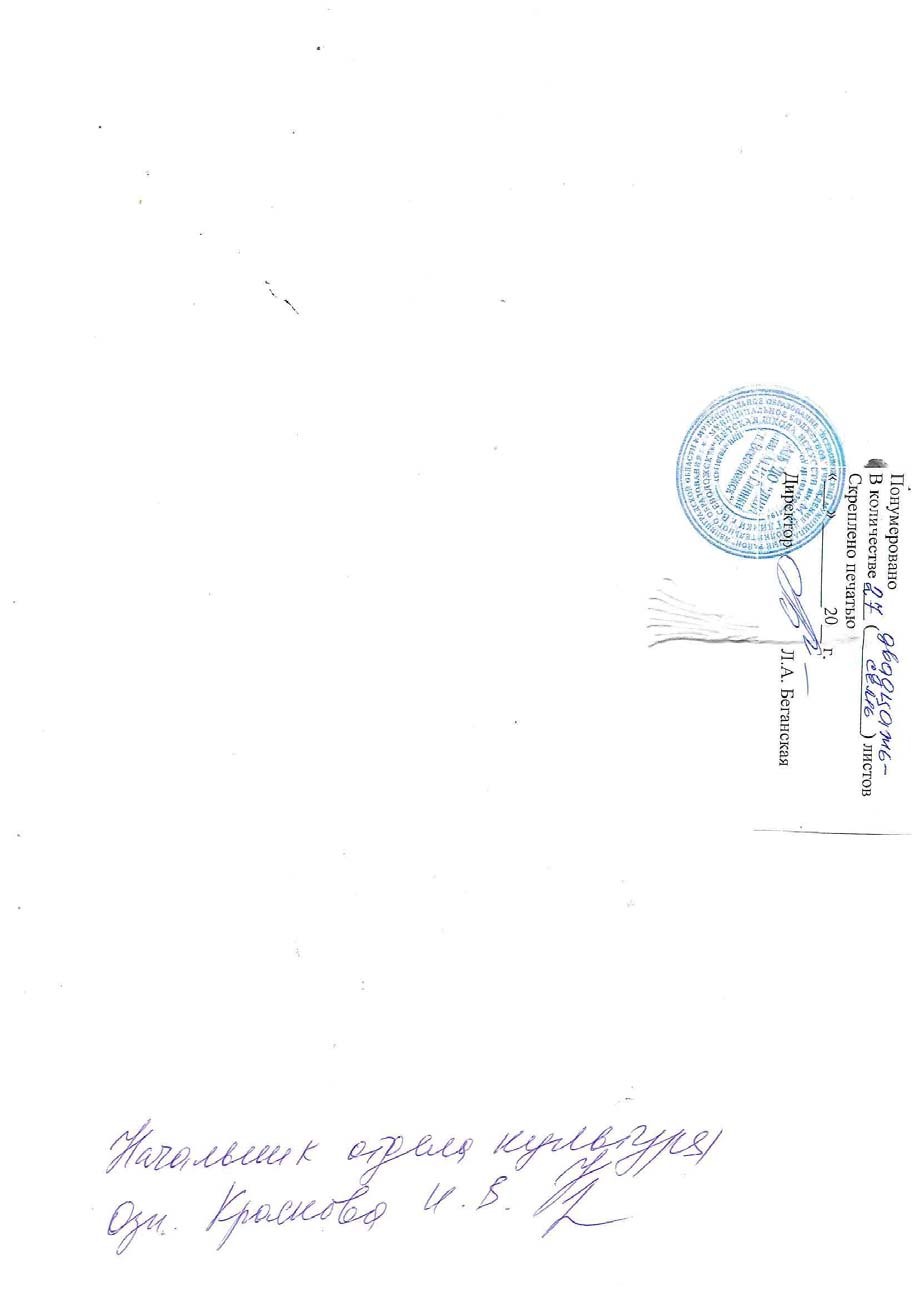 Наименование  Программы Программа развития МБУДО «Коммунаровская ДШИ»» на 2019 – 2024 гг. Нормативно – правовая основа  Программы Федеральный закон «Об образовании в Российской Федерации» от 29.12.2012 № 273ФЗ;  Государственная программа Российской Федерации «Развитие образования», утвержденная постановлением Правительства Российской Федерации от 15.04.2014 № 295;  Конвенция о правах ребенка;  Указ президента РФ от 01.06.2012 г. №761 «О национальной стратегии действий в интересах детей на 2012 – 20 гг.;  Концепция общенациональной системы выявления и развития молодых талантов, утвержденная президентом Р03.04.2012 г.;  Концепция развития дополнительного образования детей, утвержденная Распоряжением Правительства РФ 04.09.2014 г. № 1726 – р;  Федеральные государственные требования к дополнительным предпрофессиональным программам в области искусств;   Устав МБУДО «Коммунаровская ДШИ».Разработчики Программы Администрация МБУДО «Коммунаровская ДШИ» Исполнители программы Администрация и педагогический коллектив МБУДО «Коммунаровская ДШИ»Цель  Программы Обеспечить эффективное развитие единой образовательной среды школы, способствующей всестороннему развитию личности обучающихся на основе гуманистических ценностей культуры, формирование их готовности к профессиональному самоопределению, способности к творческой созидательной деятельности в различных сферах общественной жизнедеятельности.  Обеспечение высокого качества и доступности дополнительного образования детей в области искусств.  Задачи  Программы Осуществление образовательной деятельности по дополнительны предпрофессиональным общеобразовательным программам в области искусств в соответствии с 	федеральными 	государственными 	требованиями (ФГТ); Осуществление образовательной деятельности по дополнительным общеразвивающим общеобразовательным программам художественной направленности;   – Модернизация образовательных программ, направленных на достижение современного качества учебных результатов и результатов социализации детей;   – Выявление, поддержка и развитие одаренных детей;   – Активизация творческой и культурно – просветительской деятельности;  Формирование устойчивой кадровой политики, создание механизмов мотивации педагогических работников к повышению качества работы и непрерывному профессиональному развитию.  Укрепление материально – технической базы учреждения;  Формирование культуры здорового образа жизни у учащихся, реализация мероприятий, направленных на защиту жизни и здоровья всех участников образовательных отношений.  - Обеспечение открытости и прозрачности образовательной и хозяйственной деятельности учреждения;  – Расширение форм и методов информационного взаимодействия между всеми участниками образовательных отношений.  Сроки реализации Программы 2019 – 2024 гг. Этапы реализации  Программы: 1 этап  2019 г. – 2020 г. 2 этап  2020 г. – 2023 г 3 этап   2023 г. – 2024 г. Создание условий для реализации поставленных целей и задач, конкретизация содержания работы на каждом этапе.  Реализация поставленных задач, мониторинг Программы и ее корректировка. Анализ результатов выполнения Программы, оценка ее эффективности, определение целей, задач и направлений дальнейшего развития учреждения. Источники финансирования Программы Средства федерального бюджета.  Средства бюджета Гатчинского муниципального района Ленинградской области (муниципальное задание).  Средства бюджета Ленинградской области (целевые субсидии) Внебюджетные средства учреждения (платные образовательные услуги, добровольные пожертвования и др.)  Ожидаемые  результаты создание оптимальных условий для получения учащимися дополнительного предпрофессионального образования; реализация предпрофессиональных, общеразвивающих программ; развитие системы выявления, поддержки и развития одаренных детей, основанной на взаимодействии с учреждениями общего и дополнительного профессионального образования;  реализация инновационных технологий: информатизация процесса образования (использование информационных технологий в процессе обучения и воспитания учащихся, повышение профессиональной компетентности преподавателей); увеличение количества учащихся в проводимых районных, региональных, международных конкурсах и фестивалях; повышение профессионального уровня преподавателей; улучшение материально – технической базы школы;  - сохранение и укрепление здоровья всех участников образовательных отношений;  Контроль реализации  Программы Управление реализацией и корректировка Программы осуществляется администрацией,  и Педагогическим советом Школы 1 Корректировка и обновление предпрофессиональных и общеразвивающих образовательных программ ежегодно Директор, заместители Директора, старшие преподаватели  отделений 2 Проведение заседаний отделений и  педсовета по реализации дополнительных предпрофессиональных и общеразвивающих образовательных программ по плану Заместитель директора,  заведующие отделениями 3  Мониторинг результатов образовательной деятельности По итогам четвертей и учебного годаЗаместители директора, заведующие отделениями 4  Внедрение новых форм и методов подведения итогов образовательной деятельности, 	обновление фонда оценочных средств ежегодно заведующие отделениями5 Проведение открытых уроков по плану методической работы школыЗаместитель директора по УВР, заведующие отделениями6 Организация повышения квалификации преподавателей по графику Делопроизводитель, аттестационная комиссия 7 Проведение семинаров, методических совещаний, мастер – классов по плану Заместитель директора, заведующие отделениями8 Участие в конкурсах, фестивалях, выставках различного уровня, проектах  постоянно Заместитель директора заведующие отделениями 9 Модернизация предметно –  материальной среды учебных кабинетов постоянно Зам по АХЧ 10 Обновление методической и учебной базы ежегодно заведующие отделениями 1 Мониторинг уровня квалификации, разработка плана повышения квалификации преподавателей ежегодно Заместители директора 2 Повышение ИКТ –  компетентности преподавателей раз в 3 года администрация школы 3 Участие в конкурсах педагогических достижений разных уровней постоянно администрация школы 4 Использование для повышения квалификации дистанционных курсов, наставничества, мастер – классов и самообразования постоянно администрация школы 5  Совершенствование системы сопровождения и поддержки молодых специалистов постоянно администрация школы 6 Совершенствование системы стимулирования инновационной деятельности педагогических работников ежегодно администрация школы 7 Развитие информационной открытости преподавателей (создание электронных портфолио, личных сайтов и страниц в социальных сетях) постоянно Преподаватели, концертмейстеры8 Создание методической продукции: информационных банков данных; аналитических материалов и рекомендаций по совершенствованию образовательного процесса по итогам учебного года методисты 1 Инвентаризационный учет и анализ материальных ценностей учреждения ежегодно Заместитель директора,  бухгалтерия 2 мероприятия по обеспечению соответствия материально – технической базы учреждения санитарно – техническим и технологическим нормам. постоянно Заместитель  директора 3 обновление комплекса мультимедийного оборудования ежегодно Заместитель  директора 4 приобретение учебных материалов и наглядных пособий ежегодно библиотекарь5 Проведение планового и текущего ремонта учебных помещений ежегодно Заместитель  директора 6.  Участие в федеральном проекте «Культурная среда» национального проекта «Культура». 2019 – 2020 г.  Администрация школы Обеспечение санитарно – гигиенического режима в соответствии с требованиями Сан ПиН постоянно Заместители директора Оптимизация учебной нагрузки обучающихся ежегодно Заместители директора Создание условий для обеспечения оптимального двигательного режима в учебное время на уроках и переменах, а также во внеурочное время постоянно администрация школы Повышение квалификации педагогов по здоровьесберегающим технологиям раз в три года администрация школы Ежегодное проведение медицинских осмотров преподавателей и сотрудников школы ежегодно администрация школы Мониторинг эффективности здоровье сберегающей деятельности ежегодно Заместители директора Система воспитательной деятельности по формированию здорового образа жизни постоянно Заместители директора 